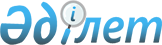 "Солтүстік Қазақстан облысында әлеуметтік маңызы бар азық-түлік тауарларына бағаларды тұрақтандыру тетіктерін іске асырудың қағидаларын бекіту туралы" Солтүстік Қазақстан облысы әкімдігінің 2019 жылғы 26 қыркүйектегі № 246 қаулысына өзгерістер мен толықтырулар енгізу туралыСолтүстік Қазақстан облысы әкімдігінің 2023 жылғы 21 желтоқсандағы № 268 қаулысы. Солтүстік Қазақстан облысының Әділет департаментінде 2023 жылғы 22 желтоқсанда № 7661-15 болып тіркелді
      Солтүстік Қазақстан облысының әкімдігі ҚАУЛЫ ЕТЕДІ:
      1. "Солтүстік Қазақстан облысында әлеуметтік маңызы бар азық-түлік тауарларына бағаларды тұрақтандыру тетіктерін іске асырудың қағидаларын бекіту туралы" Солтүстік Қазақстан облысы әкімдігінің 2019 жылғы 26 қыркүйектегі № 246 қаулысына (Нормативтік құқықтық актілерді мемлекеттік тіркеу тізілімінде № 5587 болып тіркелді) мынадай өзгерістер мен толықтырулар енгізілсін:
      көрсетілген қаулымен бекітілген Солтүстік Қазақстан облысында әлеуметтік маңызы бар азық-түлік тауарларына бағаларды тұрақтандыру тетіктерін іске асыру қағидаларында:
      2-тармақтың 5) тармақшасы мынадай редакцияда жазылсын:
       "5) әлеуметтік маңызы бар азық-түлік тауарлары – тізбесі "Әлеуметтік маңызы бар азық-түлік тауарларының тізбесін бекіту туралы" Қазақстан Республикасы Премьер-Министрінің орынбасары – Сауда және интеграция министрінің 2023 жылғы 11 мамырдағы № 166-НҚ (Нормативтік құқықтық актілерді мемлекеттік тіркеу тізілімінде № 32474 болып тіркелді) бұйрығымен бекітілетін, олардың есебінен адамның физиологиялық қажеттіліктері қанағаттандырылатын азық-түлік тауарлары;";
      мынадай мазмұндағы 2-тармақтың 5-1) тармақшасымен толықтырылсын:
       "5-1) ауыл шаруашылығы тауарын өндіруші (бұдан әрі – ауылшартауарынөндіруші) – ауыл шаруашылығы өнімін өндірумен айналысатын жеке немесе заңды тұлға;";
      2-тармақтың 6) тармақшасы алып тасталсын;
      2-тармақтың 9) тармақшасы алып тасталсын;
      мынадай мазмұндағы 2-тармақтың 10-1) тармақшасымен толықтырылсын:
       "10-1) тіркелген баға - өндіруге/сатып алуға, сақтауға, табиғи кемуге (кебуге), межелі орынға дейін жеткізуге кеткен шығындарды, сондай-ақ өнімнің өзіндік құнынан маржалық табысты ескере отырып, әлеуметтік маңызы бар азық-түлік тауарының бағасы;";
      мынадай мазмұндағы 2-тармақтың 10-2) тармақшасымен толықтырылсын:
       "10-2) форвард – сатып алушы (немесе сатушы) болашақта келісілген шарттармен базалық активті сатып алудың (немесе сатудың) белгілі бір мерзімі өткеннен кейін өзіне міндеттеме алатын туынды қаржы құралы;";
      17-тармақ алып тасталсын;
      мынадай мазмұндағы 17-1-тармақпен толықтырылсын:
       "17-1. Азық-түлік тауарларының өңірлік тұрақтандыру қорларын қалыптастыру шеңберінде көкөніс өнімдерін өндіру үшін ауыл шаруашылығы тауарын өндірушілерді, сондай-ақ қарақұмық жармасын (дәні), тазартылған (домалақ дәнді) күрішті, күнбағыс майын, бірінші сортты бидай ұнын және ақ қантты – құмшекерді өндіру үшін қайта өңдеуші кәсіпорындарды қаржыландыру тіркелген бағаны белгілей отырып, форвардты қолданумен жүзеге асырылады.
      Көкөніс өнімдерін өндіру үшін ауыл шаруашылығы тауарын өндірушілерді және қарақұмық жармасын (дәні), тазартылған (домалақ дәнді) күрішті, күнбағыс майын, бірінші сортты бидай ұнын және ақ қантты – құмшекерді өндіру үшін өңдеуші кәсіпорындарын қаржыландыру форвардтық шарттың жалпы сомасының 70 (жетпіс) пайызынан аспайтын мөлшерде алдын ала төлем және өнім жеткізілгеннен кейін түпкілікті есеп айырысу шарттарында жүзеге асырылады.";
      мынадай мазмұндағы 26-1-тармақпен толықтырылсын:
       "26-1. Азық-түлік тауарларының өңірлік тұрақтандыру қорларын қалыптастыру кезінде бюджеттік қаражаттың 70 (жетпіс) пайызы форвардтық шарттар шеңберінде ауыл шаруашылығы тауарын өндірушілер мен қайта өңдеу кәсіпорындарына бағытталады.";
      27-тармақ мынадай редакцияда жазылсын:
       "27. Азық-түлік тауарларының өңірлік тұрақтандыру қорына сатып алуға қажетті әлеуметтік маңызы бар азық-түлік тауарларының тізбесі "Әлеуметтік маңызы бар азық-түлік тауарларының тізбесін бекіту туралы" Қазақстан Республикасы Премьер-Министрінің орынбасары – Сауда және интеграция министрінің 2023 жылғы 11 мамырдағы № 166-НҚ бұйрығымен бекітілген әлеуметтік маңызы бар азық-түлік тауарларының тізбесінен қалыптастырылады;";
      33-тармақ алынып тасталсын.
      43-тармақ мынадай редакцияда жазылсын:
       "43. Кәсіпкерлік және индустриялық-инновациялық даму басқармасы әлеуметтік маңызы бар азық-түлік тауарларының бағасын тұрақтандыру мақсатында мамандандырылған ұйымдар арқылы кәсіпкерлік субъектілеріне сұраныс пен ұсыныстың өңірлік балансының (өндіріс көлемі, азық-түлік тауарларымен қамтамасыз етілуі, олардың тауарларының жылжытылуы, запастардың болуы) егіс алаңдары (жоспарлы), егіннің болжамды шығымы, өткен күнтізбелік жыл ішінде қалыптасқан бағалар туралы мәліметтердің, сондай-ақ өзге де мәліметтер негізінде Комиссия айқындайтын азық-түлік тауарларының тізбесіне сәйкес қарыз береді. Қарыз беру қарыз шартын жасасу жолымен қайтарымдылық, қамтамасыз ету және ақылық талаптарының шарттарымен жүзеге асырылады.";
      мынадай мазмұндағы 43-1-тармақпен толықтырылсын:
       "43-1. Кәсіпкерлік субъектілеріне қарыз беру кезінде бюджеттік қаражаттың 70 (жетпіс) пайызы ауыл шаруашылығы тауарын өндірушілер мен қайта өңдеу кәсіпорындарына бағытталады.
      Осы тармақтың бірінші бөлігіндегі талаптарды орындау үшін ауыл шаруашылығы тауарын өндірушілер мен қайта өңдеу кәсіпорындарынан өтінімдер болмаған кезде, қарыз азық-түлік тауарларын өткізуді жүзеге асыратын кәсіпкерлік субъектілеріне беріледі.";
      47-тармақтың екінші абзацы мынадай редакцияда жазылсын:
      тізбесі "Әлеуметтік маңызы бар азық-түлік тауарларының тізбесін бекіту туралы" Қазақстан Республикасы Премьер-Министрінің орынбасары – Сауда және интеграция министрінің 2023 жылғы 11 мамырдағы № 166-НҚ бұйрығымен бекітілген әлеуметтік маңызы бар азық-түлік тауарларының толық жиынтығының бөлшек саудасын жүзеге асыратын".".
      2. "Солтүстік Қазақстан облысы әкімдігінің кәсіпкерлік және индустриялық-инновациялық даму басқармасы" коммуналдық мемлекеттік мекемесі Қазақстан Республикасының заңнамасында белгіленген тәртіпте қамтамасыз етсін:
      1) осы қаулыны "Қазақстан Республикасы Әділет министрлігінің Солтүстік Қазақстан облысының Әділет департаменті" республикалық мемлекеттік мекемесінде мемлекеттік тіркеуді;
      2) осы қаулыны ресми жариялағаннан кейін Солтүстік Қазақстан облысы әкімдігінің интернет-ресурсында орналастыруды.
      3. Осы қаулының орындалуын бақылау Солтүстік Қазақстан облысы әкімінің жетекшілік ететін орынбасарына жүктелсін.
      4. Осы қаулы оның алғашқы ресми жарияланған күнінен бастап қолданысқа енгізіледі.
					© 2012. Қазақстан Республикасы Әділет министрлігінің «Қазақстан Республикасының Заңнама және құқықтық ақпарат институты» ШЖҚ РМК
				
      Солтүстік Қазақстан облысының әкімі

Г. Нурмухамбетов
